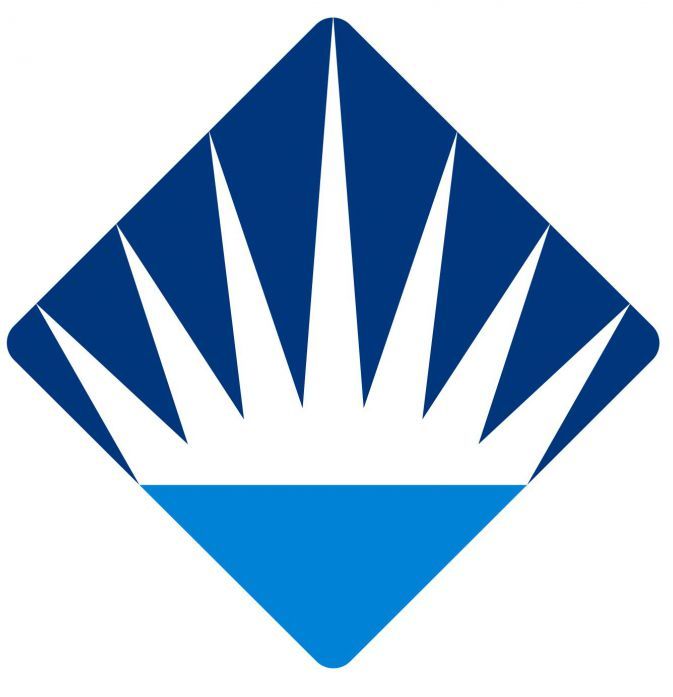 							           T.C.BAHÇEŞEHİR ÜNİVERSİTESİLİSANSÜSTÜ EĞİTİM ENSTİTÜSÜ   DERSTEN ÇEKİLME (WITHDRAWAL) FORMU            DERSTEN ÇEKİLME KURALLARI            Bahçeşehir Üniversitesi Lisansüstü Eğitim ve Öğretim Yönetmeliği            Ders başarı notları MADDE 44 – (1)            f) (W) notu: Normal ders ekleme ve ders bırakma süresi bittikten sonra öğrencinin yarıyıl başından itibaren ilk on hafta             içinde, çekildiği bir ders için kullanılır. Bir öğrenci, tekrarlamak zorunda olduğu, daha önce W aldığı veya not            ortalamasına katılmayan (Tez 1, Tez 2, Seminer ve Proje) derslerden çekilemez.             Bir yarıyılda en çok bir ders olmak üzere yüksek lisans ve doktora  programı boyunca iki dersten, lisans eğitiminden             sonra doktora programına kabul edilen öğrenciler için en çok dört dersten danışmanın önerisi ve öğretim üyesinin izniyle             çekilme izni verilebilir.Dersten çekilme dersin silinmesi anlamına gelmemektedir. Transkripte ders notu W olarak işlenir. Dersten çekilme (withdrawal) işlemini yapan öğrencilerimize ders ücreti iade edilmez.Eksik İmza ve bilgi olan başvurular değerlendirmeye alınmaz.           Yukarıda belirtilen “Dersten Çekilme Kuralları”nı okudum. Yönetmelik kurallarına uygun olarak aşağıda belirttiğim            dersten çekilmek istiyorum.       Gereği için bilgilerinize arz ederim.                                                                                                                                          imza                       Adı-Soyadı     Enstitü/Program Kodu ve AdıÖğrenci NoTarih              Ders Kodu       Ders Adı        